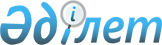 Жәнібек аудандық мәслихатының 2016 жылғы 23 желтоқсандағы № 11-1 "2017-2019 жылдарға арналған аудандық бюджет туралы" шешіміне өзгерістер мен толықтыру енгізу туралы
					
			Күшін жойған
			
			
		
					Батыс Қазақстан облысы Жәнібек аудандық мәслихатының 2017 жылғы 10 наурыздағы № 12-4 шешімі. Батыс Қазақстан облысының Әділет департаментінде 2017 жылғы 30 наурызда № 4750 болып тіркелді. Күші жойылды - Батыс Қазақстан облысы Жәнібек аудандық мәслихатының 2018 жылғы 27 наурыздағы № 20-8 шешімімен
      Ескерту. Күші жойылды - Батыс Қазақстан облысы Жәнібек аудандық мәслихатының 27.03.2018 № 20-8 шешімімен (алғашқы ресми жарияланған күнінен бастап қолданысқа енгізіледі).

      РҚАО-ның ескертпесі.

      Құжаттың мәтінінде түпнұсқаның пунктуациясы мен орфографиясы сақталған.
      Қазақстан Республикасының 2008 жылғы 4 желтоқсандағы Бюджет кодексіне, Қазақстан Республикасының 2001 жылғы 23 қаңтардағы "Қазақстан Республикасындағы жергілікті мемлекеттік басқару және өзін-өзі басқару туралы" Заңына сәйкес Жәнібек аудандық мәслихат ШЕШІМ ҚАБЫЛДАДЫ:
      1. Жәнібек аудандық мәслихатының 2016 жылғы 23 желтоқсандағы №11-1 "2017–2019 жылдарға арналған аудандық бюджет туралы" шешіміне (Нормативтік құқықтық актілерді мемлекеттік тіркеу тізілімінде №4652 тіркелген, 2017 жылғы 20 қаңтарда "Шұғыла" газетінде жарияланған) мынадай өзгерістер мен толықтыру енгізілсін:
      1-тармақ мынадай редакцияда жазылсын:
      "1. 2017 – 2019 жылдарға арналған аудандық бюджет 1, 2 және 3-қосымшаларға сәйкес, соның ішінде 2017 жылға келесі көлемдерде бекітілсін:
      1) кірістер – 3 367 561 мың теңге:
      салықтық түсімдер – 329 600 мың теңге;
      салықтық емес түсімдер – 5 562 мың теңге;
      негізгі капиталды сатудан түсетін түсімдер – 107 мың теңге;
      трансферттер түсімі – 3 032 292 мың теңге;
      2) шығындар – 3 403 524 мың теңге;
      3) таза бюджеттік кредиттеу – 48 808 мың теңге:
      бюджеттік кредиттер – 68 070 мың теңге;
      бюджеттік кредиттерді өтеу – 19 262 мың теңге;
      4) қаржы активтерімен операциялар бойынша сальдо – 0 теңге:
      қаржы активтерін сатып алу – 0 теңге;
      мемлекеттің қаржы активтерін сатудан түсетін түсімдер – 0 теңге;
      5) бюджет тапшылығы (профициті) – -84 771 мың теңге;
      6) бюджет тапшылығын қаржыландыру (профицитін пайдалану) – 84 771 мың теңге:
      қарыздар түсімі – 68 070 мың теңге;
      қарыздарды өтеу – 19 262 мың теңге;
      бюджет қаражатының пайдаланылатын қалдықтары – 35 963 мың теңге.
      3 тармақтың 2) тармақшасында:
      бірінші абзац мынадай редакцияда жазылсын:
      "2) 2017 жылға арналған аудандық бюджетке облыстық бюджеттен бөлінетін нысаналы трансферттердің жалпы сомасы 539 824 мың теңге көлемінде ескерілсін:";
      үшінші абзац мынадай редакцияда жазылсын:
      "мектепке дейінгі ұйымдарға жаңа оқу бағдарламаларының енуіне және 1,2,5,7 сыныптарға жаңа оқулықтар шығуына байланысты оқулықтар сатып алуға – 62 480 мың теңге;";
      мынадай мазмұндағы алтыншы абзацпен толықтырылсын:
      "Батыс Қазақстан облысы Жәнібек ауданы Борсы ауылдық округінің Борсы ауылындағы Борсы ауылдық клубының ғимаратын күрделі жөндеуге – 43 749 мың теңге.";
      көрсетілген шешімнің 1-қосымшасы осы шешімнің қосымшасына сәйкес жаңа редакцияда жазылсын.
      2. Жәнібек аудандық мәслихат аппаратының басшысы (Н.Уәлиева) осы шешімнің әділет органдарында мемлекеттік тіркелуін, Қазақстан Республикасы нормативтік құқықтық актілерінің эталондық бақылау банкінде оның ресми жариялануын қамтамасыз етсін.
      3. Осы шешім 2017 жылғы 1 қаңтардан бастап қолданысқа енгізіледі. 2017 жылға арналған аудандық бюджет
      мың теңге
					© 2012. Қазақстан Республикасы Әділет министрлігінің «Қазақстан Республикасының Заңнама және құқықтық ақпарат институты» ШЖҚ РМК
				
      Сессия төрағасы

А.Молдағалиев

      Мәслихат хатшысы

Т.Кадимов
Жәнібек аудандық мәслихаттың
2017 жылғы 10 наурыздағы
№12-4 шешіміне
қосымшаЖәнібек аудандық мәслихаттың
2016 жылғы 23 желтоқсандағы
№11-1 шешіміне
1- қосымша
Санаты
Санаты
Санаты
Санаты
Санаты
Сомасы
Сыныбы
Сыныбы
Сыныбы
Сыныбы
Сомасы
Ішкі сыныбы
Ішкі сыныбы
Ішкі сыныбы
Сомасы
Ерекшелігі
Ерекшелігі
Сомасы
Атауы
Сомасы
1) Кірістер
 3 367 561
1
Салықтық түсімдер
329 600
01
Табыс салығы
126 012
2
Жеке табыс салығы
126 012
03
Әлеуметтiк салық
112 790
1
Әлеуметтік салық
112 790
04
Меншiкке салынатын салықтар
82 721
1
Мүлiкке салынатын салықтар
63 556
3
Жер салығы
265
4
Көлiк құралдарына салынатын салық
16 900
5
Бірыңғай жер салығы
2 000
05
Тауарларға, жұмыстарға және қызметтерге салынатын ішкі салықтар
6 855
2
Акциздер
679
3
Табиғи және басқа да ресурстарды пайдаланғаны үшiн түсетiн түсiмдер
2 600
4
Кәсiпкерлiк және кәсiби қызметтi жүргiзгенi үшiн алынатын алымдар
3 576
08
Заңдық маңызы бар әрекеттерді жасағаны және (немесе) оған уәкілеттігі бар мемлекеттік органдар немесе лауазымды адамдар құжаттар бергені үшін алынатын міндетті төлемдер
1 222
1
Мемлекеттік баж
1 222
2
Салықтық емес түсімдер
5 562
01
Мемлекеттік меншіктен түсетін кірістер
4 080
5
Мемлекет меншігіндегі мүлікті жалға беруден түсетін кірістер
4 080
06
Басқа да салықтық емес түсімдер
1 482
1
Басқа да салықтық емес түсімдер
1 482
3
Негізгі капиталды сатудан түсетін түсімдер
107
03
Жерді және материалдық емес активтерді сату
107
1
Жерді сату
107
4
Трансферттердің түсімдері
3 032 292
02
Мемлекеттік басқарудың жоғары тұрған органдарынан түсетін трансферттер
3 032 292
2
Облыстық бюджеттен түсетін трансферттер
3 032 292
Функционалдық топ
Функционалдық топ
Функционалдық топ
Функционалдық топ
Функционалдық топ
Сомасы
Функционалдық кіші топ
Функционалдық кіші топ
Функционалдық кіші топ
Функционалдық кіші топ
Сомасы
Бюджеттік бағдарламалардың әкімшісі
Бюджеттік бағдарламалардың әкімшісі
Бюджеттік бағдарламалардың әкімшісі
Сомасы
Бағдарлама
Бағдарлама
Сомасы
Атауы
Сомасы
2) Шығындар
 3 403 524
01
Жалпы сипаттағы мемлекеттік қызметтер
300 805
1
Мемлекеттік басқарудың жалпы функцияларын орындайтын өкiлдi, атқарушы және басқа органдар
261 119
112
Аудан (облыстық маңызы бар қала) мәслихатының аппараты
19 043
001
Аудан (облыстық маңызы бар қала) мәслихатының қызметін қамтамасыз ету жөніндегі қызметтер
19 043
122
Аудан (облыстық маңызы бар қала) әкімінің аппараты
92 951
001
Аудан (облыстық маңызы бар қала) әкімінің қызметін қамтамасыз ету жөніндегі қызметтер
87 221
003
Мемлекеттік органның күрделі шығыстары
5 730
123
Қаладағы аудан, аудандық маңызы бар қала, кент, ауыл, ауылдық округ әкімінің аппараты
149 125
001
Қаладағы аудан, аудандық маңызы бар қаланың, кент, ауыл, ауылдық округ әкімінің қызметін қамтамасыз ету жөніндегі қызметтер
149 125
2
Қаржылық қызмет
6 000
459
Ауданның (облыстық маңызы бар қаланың) экономика және қаржы бөлімі
6 000
003
Салық салу мақсатында мүлікті бағалауды жүргізу
6 000
9
Жалпы сипаттағы өзге де мемлекеттік қызметтер
33 686
458
Ауданның (облыстық маңызы бар қаланың) тұрғын үй-коммуналдық шаруашылығы, жолаушылар көлігі және автомобиль жолдары бөлімі
15 867
001
Жергілікті деңгейде тұрғын үй-коммуналдық шаруашылығы, жолаушылар көлігі және автомобиль жолдары саласындағы мемлекеттік саясатты іске асыру жөніндегі қызметтер
13 867
013
Мемлекеттік органның күрделі шығыстары
2 000
459
Ауданның (облыстық маңызы бар қаланың) экономика және қаржы бөлімі
17 819
001
Ауданның (облыстық маңызы бар қаланың) экономикалық саясаттын қалыптастыру мен дамыту, мемлекеттік жоспарлау, бюджеттік атқару және коммуналдық меншігін басқару саласындағы мемлекеттік саясатты іске асыру жөніндегі қызметтер
17 819
02
Қорғаныс
7 089
1
Әскери мұқтаждар
4 531
122
Аудан (облыстық маңызы бар қала) әкімінің аппараты
4 531
005
Жалпыға бірдей әскери міндетті атқару шеңберіндегі іс-шаралар
4 531
2
Төтенше жағдайлар жөнiндегi жұмыстарды ұйымдастыру
2 558
122
Аудан (облыстық маңызы бар қала) әкімінің аппараты
2 558
006
Аудан (облыстық маңызы бар қала) ауқымындағы төтенше жағдайлардың алдын алу және оларды жою
1 578
007
Аудандық (қалалық) ауқымдағы дала өрттерінің, сондай-ақ мемлекеттік өртке қарсы қызмет органдары құрылмаған елдi мекендерде өрттердің алдын алу және оларды сөндіру жөніндегі іс-шаралар
980
04
Бiлiм беру
1 744 788
1
Мектепке дейiнгi тәрбие және оқыту
243 507
464
Ауданның (облыстық маңызы бар қаланың) білім бөлімі
243 507
009
Мектепке дейінгі тәрбие мен оқыту ұйымдарының қызметін қамтамасыз ету
179 639
040
Мектепке дейінгі білім беру ұйымдарында мемлекеттік білім беру тапсырысын іске асыруға
63 868
2
Бастауыш, негізгі орта және жалпы орта білім беру
1 339 971
457
Ауданның (облыстық маңызы бар қаланың) мәдениет, тілдерді дамыту, дене шынықтыру және спорт бөлімі
36 318
017
Балалар мен жасөспірімдерге спорт бойынша қосымша білім беру
36 318
464
Ауданның (облыстық маңызы бар қаланың) білім бөлімі
1 303 653
003
Жалпы білім беру
1 224 340
006
Балаларға қосымша білім беру
79 313
9
Бiлiм беру саласындағы өзге де қызметтер
161 310
464
Ауданның (облыстық маңызы бар қаланың) білім бөлімі
161 310
001
Жергілікті деңгейде білім беру саласындағы мемлекеттік саясатты іске асыру жөніндегі қызметтер
9 071
005
Ауданның (облыстық маңызы бар қаланың) мемлекеттік білім беру мекемелер үшін оқулықтар мен оқу-әдiстемелiк кешендерді сатып алу және жеткізу
81 586
007
Аудандық (қалалық) ауқымдағы мектеп олимпиадаларын және мектептен тыс іс-шараларды өткiзу
1 568
015
Жетім баланы (жетім балаларды) және ата-аналарының қамқорынсыз қалған баланы (балаларды) күтіп-ұстауға қамқоршыларға (қорғаншыларға) ай сайынға ақшалай қаражат төлемі
5 109
067
Ведомстволық бағыныстағы мемлекеттік мекемелерінің және ұйымдарының күрделі шығыстары
46 497
068
Халықтың компьютерлік сауаттылығын арттыруды қамтамасыз ету
17 479
06
Әлеуметтiк көмек және әлеуметтiк қамсыздандыру
230 099
1
Әлеуметтiк қамсыздандыру
58 969
451
Ауданның (облыстық маңызы бар қаланың) жұмыспен қамту және әлеуметтік бағдарламалар бөлімі
58 969
005
Мемлекеттік атаулы әлеуметтік көмек
4 947
016
18 жасқа дейінгі балаларға мемлекеттік жәрдемақылар
40 766
025
"Өрлеу" жобасы бойынша келісілген қаржылай көмекті енгізу
13 256
2
Әлеуметтік көмек
153 078
451
Ауданның (облыстық маңызы бар қаланың) жұмыспен қамту және әлеуметтік бағдарламалар бөлімі
153 078
002
Жұмыспен қамту бағдарламасы
51 935
006
Тұрғын үйге көмек көрсету
6 544
007
Жергілікті өкілетті органдардың шешімі бойынша мұқтаж азаматтардың жекелеген топтарына әлеуметтік көмек
39 305
010
Үйден тәрбиеленіп оқытылатын мүгедек балаларды материалдық қамтамасыз ету
898
014
Мұқтаж азаматтарға үйде әлеуметтік көмек көрсету
24 668
017
Мүгедектерді оңалту жеке бағдарламасына сәйкес, мұқтаж мүгедектерді міндетті гигиеналық құралдармен және ымдау тілі мамандарының қызмет көрсетуін, жеке көмекшілермен қамтамасыз ету
14 957
023
Жұмыспен қамту орталықтарының қызметін қамтамасыз ету
14 771
9
Әлеуметтік көмек және әлеуметтік қамтамасыз ету салаларындағы өзге де қызметтер
18 052
451
Ауданның (облыстық маңызы бар қаланың) жұмыспен қамту және әлеуметтік бағдарламалар бөлімі
18 052
001
Жергілікті деңгейде халық үшін әлеуметтік бағдарламаларды жұмыспен қамтуды қамтамасыз етуді іске асыру саласындағы мемлекеттік саясатты іске асыру жөніндегі қызметтер
16 752
011
Жәрдемақыларды және басқа да әлеуметтік төлемдерді есептеу, төлеу мен жеткізу бойынша қызметтерге ақы төлеу
1 300
07
Тұрғын үй-коммуналдық шаруашылық
294 140
1
Тұрғын үй шаруашылығы
5 850
458
Ауданның (облыстық маңызы бар қаланың) тұрғын үй-коммуналдық шаруашылығы, жолаушылар көлігі және автомобиль жолдары бөлімі
300
003
Мемлекеттік тұрғын үй қорының сақталуын ұйымдастыру
300
466
Ауданның (облыстық маңызы бар қаланың) сәулет, қала құрылысы және құрылыс бөлімі
5 550
003
Коммуналдық тұрғын үй қорының тұрғын үйін жобалау және (немесе) салу, реконструкциялау
1 020
004
Инженерлік-коммуникациялық инфрақұрылымды жобалау, дамыту және (немесе) жайластыру
4 530
2
Коммуналдық шаруашылық
272 826
123
Қаладағы аудан, аудандық маңызы бар қала, кент, ауыл, ауылдық округ әкімінің аппараты
3 548
014
Елді мекендерді сумен жабдықтауды ұйымдастыру
3 548
466
Ауданның (облыстық маңызы бар қаланың) сәулет, қала құрылысы және құрылыс бөлімі
269 278
006
Сумен жабдықтау және су бұру жүйесін дамыту
3 524
058
Елді мекендердегі сумен жабдықтау және су бұру жүйелерін дамыту
265 754
3
Елді-мекендерді көркейту
15 464
123
Қаладағы аудан, аудандық маңызы бар қала, кент, ауыл, ауылдық округ әкімінің аппараты
15 264
008
Елді мекендердегі көшелерді жарықтандыру
15 264
458
Ауданның (облыстық маңызы бар қаланың) тұрғын үй-коммуналдық шаруашылығы, жолаушылар көлігі және автомобиль жолдары бөлімі
200
018
Елді мекендерді абаттандыру және көгалдандыру
200
08
Мәдениет, спорт, туризм және ақпараттық кеңістік
277 608
1
Мәдениет саласындағы қызмет
114 385
457
Ауданның (облыстық маңызы бар қаланың) мәдениет, тілдерді дамыту, дене шынықтыру және спорт бөлімі
114 385
003
Мәдени-демалыс жұмысын қолдау
114 385
2
Спорт
5 871
457
Ауданның (облыстық маңызы бар қаланың) мәдениет, тілдерді дамыту, дене шынықтыру және спорт бөлімі
5 871
009
Аудандық (облыстық маңызы бар қалалық) деңгейде спорттық жарыстар өткiзу
1 933
010
Әртүрлi спорт түрлерi бойынша аудан (облыстық маңызы бар қала) құрама командаларының мүшелерiн дайындау және олардың облыстық спорт жарыстарына қатысуы
3 938
3
Ақпараттық кеңiстiк
81 137
456
Ауданның (облыстық маңызы бар қаланың) ішкі саясат бөлімі
12 001
002
Мемлекеттік ақпараттық саясат жүргізу жөніндегі қызметтер
12 001
457
Ауданның (облыстық маңызы бар қаланың) мәдениет, тілдерді дамыту, дене шынықтыру және спорт бөлімі
69 136
006
Аудандық (қалалық) кітапханалардың жұмыс iстеуi
68 336
007
Мемлекеттік тілді және Қазақстан халқының басқа да тілдерін дамыту
800
9
Мәдениет, спорт, туризм және ақпараттық кеңiстiктi ұйымдастыру жөнiндегi өзге де қызметтер
76 215
456
Ауданның (облыстық маңызы бар қаланың) ішкі саясат бөлімі
20 818
001
Жергілікті деңгейде ақпарат, мемлекеттілікті нығайту және азаматтардың әлеуметтік сенімділігін қалыптастыру саласында мемлекеттік саясатты іске асыру жөніндегі қызметтер
9 831
003
Жастар саясаты саласында іс-шараларды іске асыру
10 987
457
Ауданның (облыстық маңызы бар қаланың) мәдениет, тілдерді дамыту, дене шынықтыру және спорт бөлімі
55 397
001
Жергілікті деңгейде мәдениет, тілдерді дамыту, дене шынықтыру және спорт саласында мемлекеттік саясатты іске асыру жөніндегі қызметтер
11 648
032
Ведомствовалық бағыныстағы мемлекеттік мекемелерінің және ұйымдарының күрделі шығыстары
43 749
10
Ауыл, су, орман, балық шаруашылығы, ерекше қорғалатын табиғи аумақтар, қоршаған ортаны және жануарлар дүниесін қорғау, жер қатынастары
114 857
1
Ауыл шаруашылығы
88 962
462
Ауданның (облыстық маңызы бар қаланың) ауыл шаруашылығы бөлімі
9 748
001
Жергілікті деңгейде ауыл шаруашылығы саласындағы мемлекеттік саясатты іске асыру жөніндегі қызметтер
9 748
473
Ауданның (облыстық маңызы бар қаланың) ветеринария бөлімі
79 214
001
Жергілікті деңгейде ветеринария саласындағы мемлекеттік саясатты іске асыру жөніндегі қызметтер
15 948
006
Ауру жануарларды санитарлық союды ұйымдастыру
2 500
007
Қаңғыбас иттер мен мысықтарды аулауды және жоюды ұйымдастыру
1 000
010
Ауыл шаруашылығы жануарларын сәйкестендіру жөніндегі іс-шараларды өткізу
818
011
Эпизоотияға қарсы іс-шаралар жүргізу
49 298
047
Жануарлардың саулығы мен адамның денсаулығына қауіп төндіретін, алып қоймай залалсыздандырылған (зарарсыздандырылған) және қайта өңделген жануарлардың, жануарлардан алынатын өнімдер мен шикізаттың құнын иелеріне өтеу
9 650
6
Жер қатынастары
8 831
463
Ауданның (облыстық маңызы бар қаланың) жер қатынастары бөлімі
8 831
001
Аудан (облыстық маңызы бар қала) аумағында жер қатынастарын реттеу саласындағы мемлекеттік саясатты іске асыру жөніндегі қызметтер
8 831
9
Ауыл, су, орман, балық шаруашылығы, қоршаған ортаны қорғау және жер қатынастары саласындағы басқа да қызметтер
17 064
459
Ауданның (облыстық маңызы бар қаланың) экономика және қаржы бөлімі
17 064
099
Мамандарға әлеуметтік қолдау көрсету жөніндегі шараларды іске асыру
17 064
11
Өнеркәсіп, сәулет, қала құрылысы және құрылыс қызметі
16 938
2
Сәулет, қала құрылысы және құрылыс қызметі
16 938
466
Ауданның (облыстық маңызы бар қаланың) сәулет, қала құрылысы және құрылыс бөлімі
16 938
001
Құрылыс, облыс қалаларының, аудандарының және елді мекендерінің сәулеттік бейнесін жақсарту саласындағы мемлекеттік саясатты іске асыру және ауданның (облыстық маңызы бар қаланың) аумағын оңтайла және тиімді қала құрылыстық игеруді қамтамасыз ету жөніндегі қызметтер
13 634
015
Мемлекеттік органның күрделі шығыстары
3 304
12
Көлiк және коммуникация
366 085
1
Автомобиль көлiгi
366 085
123
Қаладағы аудан, аудандық маңызы бар қала, кент, ауыл, ауылдық округ әкімінің аппараты
1 575
013
Аудандық маңызы бар қалаларда, кенттерде, ауылдарда, ауылдық округтерде автомобиль жолдарының жұмыс істеуін қамтамасыз ету
1 575
458
Ауданның (облыстық маңызы бар қаланың) тұрғын үй-коммуналдық шаруашылығы, жолаушылар көлігі және автомобиль жолдары бөлімі
364 510
023
Автомобиль жолдарының жұмыс істеуін қамтамасыз ету
30 000
045
Аудандық маңызы бар автомобиль жолдарын және елді-мекендердің көшелерін күрделі және орташа жөндеу
334 510
13
Басқалар
28 071
3
Кәсiпкерлiк қызметтi қолдау және бәсекелестікті қорғау
6 768
469
Ауданның (облыстық маңызы бар қаланың) кәсіпкерлік бөлімі
6 768
001
Жергілікті деңгейде кәсіпкерлікті дамыту саласындағы мемлекеттік саясатты іске асыру жөніндегі қызметтер
6 768
9
Басқалар
21 303
459
Ауданның (облыстық маңызы бар қаланың) экономика және қаржы бөлімі
6 000
012
Ауданның (облыстық маңызы бар қаланың) жергілікті атқарушы органының резерві
6 000
464
Ауданның (облыстық маңызы бар қаланың) білім беру бөлімі
15 303
041
Өңірлерді дамытудың 2020 жылға дейінгі бағдарламасы шеңберінде өңірлерді экономикалық дамытуға жәрдемдесу бойынша шараларды іске асыру
15 303
15
Трансферттер
23 044
1
Трансферттер
23 044
459
Ауданның (облыстық маңызы бар қаланың) экономика және қаржы бөлімі
23 044
006
Нысаналы пайдаланылмаған (толық пайдаланылмаған) трансферттерді қайтару
1 070
049
Бюджет заңнамасымен қарастырылған жағдайларда жалпы сипаттағы трансферттерды қайтару
1 919
051
Жергілікті өзін-өзі басқару органдарына берілетін трансферттер
20 000
054
Қазақстан Республикасының Ұлттық қорынан берілетін нысаналы трансферт есебінен республикалық бюджеттен бөлінген пайдаланылмаған (түгел пайдаланылмаған) нысаналы трансферттердің сомасын қайтару
55
3) Таза бюджеттік кредиттеу
48 808
Бюджеттік кредиттер
68 070
10
Ауыл, су, орман, балық шаруашылығы, ерекше қорғалатын табиғи аумақтар, қоршаған ортаны және жануарлар дүниесін қорғау, жер қатынастары
68 070
9
Ауыл, су, орман, балық шаруашылығы, қоршаған ортаны қорғау және жер қатынастары саласындағы басқа да қызметтер
68 070
459
Ауданның (облыстық маңызы бар қаланың) экономика және қаржы бөлімі
68 070
018
Мамандарды әлеуметтік қолдау шараларын іске асыруға берілетін бюджеттік кредиттер
68 070
Санаты
Санаты
Санаты
Санаты
Санаты
Сомасы
Сыныбы
Сыныбы
Сыныбы
Сыныбы
Сомасы
Ішкі сыныбы
Ішкі сыныбы
Ішкі сыныбы
Сомасы
Ерекшілігі
Ерекшілігі
Сомасы
Атауы
1
2
3
4
5
6
Бюджеттік кредиттерді өтеу
19 262
5
Бюджеттік кредиттерді өтеу
19 262
01
Бюджеттік кредиттерді өтеу
19 262
1
Мемлекеттік бюджеттен берілген бюджеттік кредиттерді өтеу
19 262
Функционалдық топ
Функционалдық топ
Функционалдық топ
Функционалдық топ
Функционалдық топ
Сомасы
Функционалдық кіші топ
Функционалдық кіші топ
Функционалдық кіші топ
Функционалдық кіші топ
Сомасы
Бюджеттік бағдарламалардың әкімшісі
Бюджеттік бағдарламалардың әкімшісі
Бюджеттік бағдарламалардың әкімшісі
Сомасы
Бағдарлама
Бағдарлама
Сомасы
Атауы
Сомасы
1
2
3
4
5
6
4) Қаржылық активтерімен операциялар бойынша сальдо
 0
Қаржы активтерін сатып алу
0
Мемлекеттің қаржы активтерін сатудан түсетін түсімдер
0
5) Бюджет тапшылығы (профициті)
-84 771
6) Бюджет тапшылығын қаржыландыру (профицитін пайдалану)
84 771
Санаты
Санаты
Санаты
Санаты
Санаты
Сомасы
Сыныбы
Сыныбы
Сыныбы
Сыныбы
Сомасы
Ішкі сыныбы
Ішкі сыныбы
Ішкі сыныбы
Сомасы
Атауы
Атауы
Сомасы
1
2
3
4
4
5
Қарыздар түсімі
Қарыздар түсімі
 68 070
7
Қарыздар түсімі
Қарыздар түсімі
68 070
01
Мемлекеттік ішкі қарыздар
Мемлекеттік ішкі қарыздар
68 070
2
Қарыз алу келісім-шарттары
Қарыз алу келісім-шарттары
68 070
Функционалдық топ
Функционалдық топ
Функционалдық топ
Функционалдық топ
Функционалдық топ
Сомасы
Функционалдық кіші топ
Функционалдық кіші топ
Функционалдық кіші топ
Функционалдық кіші топ
Сомасы
Бюджеттік бағдарламалардың әкімшісі
Бюджеттік бағдарламалардың әкімшісі
Бюджеттік бағдарламалардың әкімшісі
Сомасы
Бағдарлама
Бағдарлама
Сомасы
Атауы
Сомасы
1
2
3
4
5
6
Қарыздарды өтеу
 19 262
16
Қарыздарды өтеу
19 262
1
Қарыздарды өтеу
19 262
459
Ауданның (облыстық маңызы бар қаланың) экономика және қаржы бөлімі
19 262
005
Жергілікті атқарушы органның жоғары тұрған бюджет алдындағы борышын өтеу
19 262
Санаты
Санаты
Санаты
Санаты
Санаты
Сомасы
Сыныбы
Сыныбы
Сыныбы
Сыныбы
Сомасы
Ішкі сыныбы
Ішкі сыныбы
Ішкі сыныбы
Сомасы
Ерекшелігі
Ерекшелігі
Сомасы
Атауы
Сомасы
1
2
3
4
5
6
8
Бюджет қаражатының пайдаланылатын қалдықтары
 35 963
01
Бюджет қаражаты қалдықтары
35 963
1
Бюджет қаражатының бос қалдықтары
35 963
01
Бюджет қаражатының бос қалдықтары
35 963